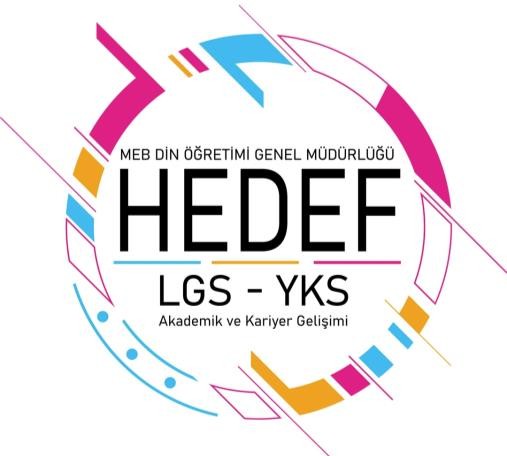 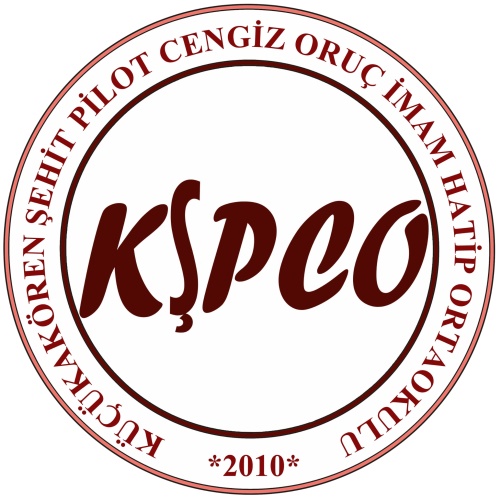 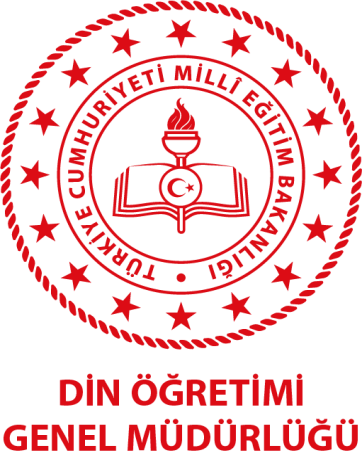 KÜÇÜKAKÖREN ŞEHİT PİLOT CENGİZ ORUÇ İMAM HATİP ORTAOKULU 2023-2024 EĞİTİM ÖĞRETİM YILI HEDEF LGS YILLIK EYLEM PLANIHEDEF LGS OKUL AKADEMİK TAKİP KOMİSYONU ÜYELERİ                                       Ebru MALKOÇ                                          Büşra KAYA                                            Ender KUMRALMÜDÜR YARDIMCISI Yılmaz KILIÇOKUL MÜDÜRÜAbdullah DAĞTEKİNAYLARHAFTAYAPILACAK ÇALIŞMALAREYLÜL1Okuldaki "Hedef LGS" koordinatörünün, kurum mebbis bilgileriyle sisteme kaydının yapılması.EYLÜL2Din Öğretimi Genel Müdürlüğünce yayınlanan "Hedef LGS" projesi kapsamında hazırlık programının tanıtım çalışmalarının yapılması; Linkte yer alan tanıtım videosunun izletilmesi.Öğretmen bilgilendirme çalışması.Öğrenci bilgilendirme çalışması.38. sınıfta okuyan toplam öğrenci sayısının ve  7. sınıf toplam öğrenci sayısının girişinin yapılması. HEDEF LGS Klasörü nün yıl içerisinde gerekli belgelerin yer alacak şekilde oluşturulması.48. SINIF öğrencilerine okulun geçen yılın LGS başarısı hakkında bilgilendirme seminerinin yapılması KTS’de belirtilen aylık çalışmaların uygulanması ve sisteme rapor girişinin yapılması.8. SINIF veli ve öğrencilerine LGS sürecinin anlatılması.KTS’de belirtilen aylık çalışmaların uygulanması ve sisteme rapor girişinin yapılması.8. Sınıf öğrencileri için Hazırbulunuşluk Sınavı yapılması.EKİM1DÖGM HEDEF LGS Projesinin öğretmenlere duyuru ve tanıtımının yapılmasıEKİM2Okul Akademik Takip Komisyonunun oluşturulması.Okul Akademik Takip Komisyonu tarafından öğrencilerin çalışmalarının değerlendirileceği Sınav takviminin oluşturulması. “Performans Değerlendirme Sınav Takvimi” ile ilgili afiş, broşür ve sosyal medya çalışmalarının gerçekleştirilmesi.Uygulanan sınavların “DÖGM Bilgi Sistemi Hedef LGS alanında bulunan Deneme Sınavları bölümüne eklenmesi.İlinde yer alan en başarılı İmam Hatip Liselerine yönelik tanıtım ve bilgilendirme yapılması. İmam Hatip Liselerinin program çeşitliliğini ve imkanlarını anlatan afiş, video vb. hazırlanması.EKİM3Okul web sayfasında Hedef LGS projesine ait bir menünün açılması. Yapılacak çalışmaların bu menü altında yayınlanması. OKUL Yıllık deneme sınavı takviminin oluşturulması.LGS Denemesinin yapılması.MEB’in aylık olarak Yayınladığı Örnek soruların branş performans değerlendirme sınavları olarak öğrencilere çözdürülmesiEKİM47. ve 8.sınıflara “Başarıya Giden Yolda Verimli Ders Çalışma” konulu seminerin sunulması. Hedef LGS Projesinin Öğrenci ve Velilere tanıtılması.LGS Rehberlik ve Koçluk Sisteminin Oluşturulması ve öğrenci ve velilerin bilgilendirilmesi. 8.sınıflar için Koçluk Sisteminin uygulamaya konulması.LGS Deneme analizlerinin Okul Akademik Takip Komisyonunca incelenmesi.İlinde yer alan en başarılı İmam Hatip Liselerine yönelik tanıtım ve bilgilendirme yapılması. İmam Hatip Liselerinin program çeşitliliğini ve imkanlarını anlatan afiş , video vb. hazırlanması.KTS’de belirtilen aylık çalışmaların uygulanması ve sisteme rapor girişinin yapılması.KASIM1Hedef LGS Proje Panosunun oluşturulması.KASIM2Soru çözmede karşılaşılan güçlükler, çözerken yapılan yanlışlar ve soru çözüm teknikleri ile ilgili bir bilgilendirme yapılması. (Etkili soru çözme etkinliği)Verimli - etkili ders çalışma broşürlerinin hazırlanarak paylaşılması.8.Sınıf Öğrencilerine Rehberlik Servisi tarafından ‘’Sınavlarda Başarılı Olma ve Çalışma Yolları ‘’konulu seminer yapılması. Akademik Takip Komisyonunun aylık değerlendirme toplantısının yapılması.KASIM3Ara tatil LGS ödevlendirilmesiKASIM48.sınıf LGS Denemesinin yapılması.LGS Deneme analizlerinin Okul Akademik Takip Komisyonunca incelenmesi.Deneme sınavında başarılı olan öğrencilerin ödüllendirilmesi ve okul başarı panosu hazırlanıp başarılı öğrencilerin fotoğraflarının sergilenmesiHedeflerine ulaşmış Başarılı Mezunlarla mevcut öğrencilerin buluşturulması.Okulunuzda yürütülen LGS hazırlık programıyla ilgili, veli bilgilendirme çalışmasının yapılması. Gerçekleştirilen bilgilendirme çalışmasının görsellerinin okul web sitesinde yayınlanması.Öğrenci Koçluğu” çalışması yürüten öğretmenlere; din öğretiminin internet adresindeki “Öğrenci Koçluğu” bölümünde yer alan “Öğrenci Koçluk Değerlendirme Dosyası nın teslim edilmesi.KTS’de belirtilen aylık çalışmaların uygulanması ve sisteme rapor girişinin yapılması.ARALIK1Koçluk Sistemi Öğrencileri ile Aylık toplantı yapılması. Hedef LGS Proje Panosunun güncellenmesi.İmam Hatip Liseleri program çeşitliliğini anlatan çalışmaların öğrenci ve velilere izletilmesi28.sınıflara LGS Denemesinin yapılması.LGS Deneme analizlerinin Okul Akademik Takip Komisyonunca incelenmesi.Deneme sınavında başarılı olan öğrencilerin ödüllendirilmesi ve okul başarı panosu hazırlanıp başarılı öğrencilerin fotoğraflarının sergilenmesi3Rehberlik servisi tarafından hazırlanan zaman yönetimi broşürünün paylaşılmasıKitap okuma projelerinin titizlikle planlanıp takip edilmesi. Online veya yüz yüze olarak yazar kitap buluşmalarının yapılması.4Akademik Takip Komisyonunun aylık değerlendirme toplantısının yapılması. 8.sınıf LGS Denemesinin yapılması.KTS’de belirtilen aylık çalışmaların uygulanması ve sisteme rapor girişinin yapılması.OCAK1Koçluk Sistemi Öğrencileri ile Aylık toplantı yapılması. Hedef LGS Proje Panosunun güncellenmesi.İstenilen seviyede olmayan öğrencilerin velileri okula davet edilerek sorunların çözümüne yönelik görüşülmesi.OCAK28.sınıflara LGS Denemesinin yapılması.LGS Deneme analizlerinin Okul Akademik Takip Komisyonunca incelenmesi.Deneme sınavında başarılı olan öğrencilerin ödüllendirilmesi ve okul başarı panosu hazırlanıp başarılı öğrencilerin fotoğraflarının sergilenmesiOCAK3Akademik Takip Komisyonunun aylık değerlendirme toplantısının yapılması. 8.sınıf LGS Denemesinin yapılması.KTS’de belirtilen aylık çalışmaların uygulanması ve sisteme rapor girişinin yapılması.Yarıyıl tatilinde ders bazlı Kış Kamplarının planlaması4Ara tatil LGS de öğrencilerin yapması gerekenlerin bilgilendirilmesinin  yapılması.ŞUBAT1Türkiye Geneli Performans İzleme Sınavı uygulamasının gerçekleştirilmesi.ŞUBAT2Hedef LGS Proje Panosunun güncellenmesi.Kamp çalışmalarının değerlendirilmesi, rapor olarak sunulması. 8.sınıf LGS Denemesinin yapılması.ŞUBAT3Koçluk Sistemi Öğrencileri ile Aylık toplantı yapılması.LGS’de yer alan derslerin öğretmenleriyle toplantı yapılarak ders bazındaki özel sorunların tespit edilmesi ve gerekli tedbirlerin alınması8.Sınıf Öğrencilerine Rehberlik Servisi tarafından ‘’Üst öğrenime Geçiş Sınavları ile Sınavlara Başvuru kılavuzları ‘’seminerininyapılması.ŞUBAT48.sınıflara LGS Denemesinin yapılması.Deneme sınavında başarılı olan öğrencilerin ödüllendirilmesi ve okul başarı panosu hazırlanıp başarılı öğrencilerin fotoğraflarının sergilenmesi.Hedef LGS 6. ve 7. Sınıf çalışma gruplarının Performans Değerlendirme sınav sonuçlarının analizinin yapılması. Öğretmen ve velilerle analiz edilen sonuçların değerlendirilmesi.KTS’de belirtilen aylık çalışmaların uygulanması ve sisteme rapor girişinin yapılması. Akademik Takip Komisyonunun aylık değerlendirme toplantısının yapılması.Akademik Takip Komisyonunca, 8. Sınıflara 1. Dönemde uygulanan Performans Değerlendirme Sınavlarının (İstatiksel verileri,ağırlıklı ortalamalar, okul- sınıf net ortalamaları, öğrenci bazlı değerlendirmeler) analizlerinin yapılması.MART1Koçluk Sistemi Öğrencileri ile Aylık toplantı yapılması. Hedef LGS 2023 Proje Panosunun güncellenmesi.8. sınıflara yönelik daha önce lise sınavlarında çıkmış sorulardan oluşan seviye tespit sınavının uygulanması.28.sınıflara LGS Denemesinin yapılması.LGS Deneme analizlerinin Okul Akademik Takip Komisyonunca incelenmesi.Deneme sınavında başarılı olan öğrencilerin ödüllendirilmesi ve okul başarı panosu hazırlanıp başarılı öğrencilerin fotoğraflarının sergilenmesiÜnite bazlı kavram kazanım haritaları oluşturulup, okullarca belirlenen Hedef LGS panolarına asılması.3Sınav Dönemi Ebeveynliği ile ilgili uzman görüşlerinin velilere iletilmesi.Mesleki rehberlik kapsamında kariyer buluşmaları , Mesleğimde 1 gün programlarının gerçekleştirilmesi.4Akademik Takip Komisyonunun aylık değerlendirme toplantısının yapılması. 8.sınıflara LGS Denemesinin yapılmasıDin Öğretiminden sorumlu Şube Müdürü başkanlığında İmam Hatip okullarında görev yapan öğretmenlerden il bazlı zümre kurulunun toplantısının gerçekleştirilmesi. Bir üst öğrenime hazırlık çalışmaları, kamplar toplantılar vb. alanlarda akademik tedbirlerin alınması. Alınan kararların KTS’ye girilmesi.KTS’de belirtilen aylık çalışmaların uygulanması ve sisteme rapor girişinin yapılması.NİSAN1Koçluk Sistemi Öğrencileri ile Aylık toplantı yapılması. Öngörülen ara dönem kamp programının planlanması. Ara dönem “Soru Çözüm Kampı”nın gerçekleştirilmesi. Hedef LGS Proje Panosunun güncellenmesi.6. ve 7. Sınıf öğrencilerine yönelik yaz çalışma takviminin planlanması ve takibinin yapılması. Afiş ve broşür çalışmalarıylagörünürlüğünün sağlanması.NİSAN2Ara tatil Ders Bazlı çalışmaların PlanlanmasıNİSAN37. ve 8.sınıflara LGS Denemesinin yapılması.LGS Deneme analizlerinin Okul Akademik Takip Komisyonunca incelenmesi.Deneme sınavında başarılı olan öğrencilerin ödüllendirilmesi ve okul başarı panosu hazırlanıp başarılı öğrencilerin fotoğraflarının sergilenmesi.Öğrencilerin en çok zorlandıkları kavram ve konularla ilgili destekleyici çalışmaların gerçekleştirilmesi.48.Sınıf Öğrencilerine Rehberlik Servisi tarafından ÜST ÖĞRETİM KURUMLARININ TANITILMASI seminerinin gerçekleştirilmesi.Öğrencilerin Dikkat ve Odaklanmalarını artırıcı çalışma ve seminerlerinin yapılması. Akademik Takip Komisyonunun aylık değerlendirme toplantısının yapılması.8.sınıflara LGS Denemesinin yapılmasıKTS’de belirtilen aylık çalışmaların uygulanması ve sisteme rapor girişinin yapılması.MAYIS1LGS’de yer alan her dersten kavram bazlı daha önceki yıllarda çıkmış sorulardan oluşan kitapçığın hazırlanması ve öğrencileredağıtılması.MAYIS28.Sınıf Öğrencilerine Rehberlik Servisi tarafından ‘’LGS DE BAŞARIYI ARTTIRACAK TAKTİKLER’’ Seminerinin yapılması. Sınavdan 1 gün önce, sınav sabahında, sınav esnasında ve sınav arasında dikkat edilecek hususların anlatılması.Hedef LGS Proje Panosunun güncellenmesi.7. ve 8.sınıflara LGS Denemesinin yapılması.LGS Deneme analizlerinin Okul Akademik Takip Komisyonunca incelenmesi.Deneme sınavında başarılı olan öğrencilerin ödüllendirilmesi ve okul başarı panosu hazırlanıp başarılı öğrencilerin fotoğraflarının sergilenmesiMAYIS38.Sınıf Öğrencilerine Rehberlik Servisi tarafından ‘’MESLEKİ EĞİLİM BELİRLEME ANKETİNİN’’ uygulanması. 8.sınıf LGS Denemesinin yapılması.8.Sınıf Öğrencilerine Rehberlik Servisi tarafından SINAV KAYGISI seminerinin yapılması.MAYIS4Akademik Takip Komisyonunun aylık değerlendirme toplantısının yapılması. Sınavdan önce Veli ve Öğrenciler ile motivasyon buluşması yapılmasıİmam Hatip Liselerinin sunduğu imkanları, mezunlarının başarılarını içeren bilgilendirici afiş ve tanıtım çalışmalarının yapılması.8.sınıflara LGS Denemesinin yapılmasıÖğrencilerin en çok zorlandıkları kavram ve konularla ilgili destekleyici çalışmaların sınıflarda uygulanması KTS’de belirtilen aylık çalışmaların uygulanması ve sisteme rapor girişinin yapılması.HAZİRAN1Sınava kadar olan sürede sosyal medya hesaplarından sınav esnasında yapılması ve yapılmaması gereken hususlara dikkat çekici videoların yayınlanması.Koçluk sisteminin değerlendirilmesi.Akademik Takip Komisyonunun 2023-2024 Eğitim Öğretim Yılının değerlendirme toplantısının yapılması. Yıl boyunca yapılan çalışmaların ve elde edilen sonuçların raporlaştırılması.HAZİRAN2Sınav sonrası, LGS 2024 sorularının çözüm videolarının ve sınav analizinin sosyal medya kanalları ile öğrencilerle paylaşılması. Mesleki rehberlik kapsamında, tercih danışmanlığı faaliyetlerinin planlanmasıKTS’de belirtilen aylık çalışmaların uygulanması ve sisteme rapor girişinin yapılması.TÜRKÇE       Yasemin OKKOORDİNATÖR (MATEMATİK )Bedriye KAYA                           DKAB          Çiğdem AKÇAKAYASOSYAL BİLGİLER                     Önder LAÇİNFEN BİLİMLERİİNGİLİZCEREHBERLİK